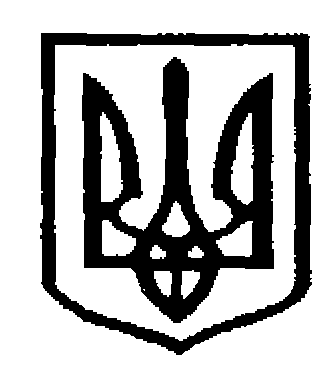 У К Р А Ї Н АЧернівецька міська радаУ П Р А В Л I Н Н Я   О С В I Т Ивул. Героїв Майдану, . Чернівці, 58029 тел./факс (0372) 53-30-87,  E-mail: osvitacv@gmail.com. Код ЄДРПОУ №0214734520.10.2017  №01-34/ 2090                                                                                                                                          Керівникам загальноосвітніх                                                                    навчальних закладів      Про відзначення у 2017 роціРеволюції  Гідності та СвободиНа виконання Указу Президента України №300/2017«Про відзначення у 2017 році  Революції Гідності та Свободи», листа Інституту післядипломної педагогічної освіти Чернівецької області №2/4-759 від 10.10.2017р., з метою належного відзначення у 2017 році Дня Гідності та Свободи, вшанування громадянського подвигу учасників Помаранчевої революції та Революції Гідності управління освіти Чернівецької міської ради рекомендує провести наступні заходи:Інформацію про проведені заходи просимо надіслати на електронну адресу nimizhan-m@meta.ua до 24 листопада 2017 року.Начальник  управління  освіти Чернівецької міської  ради                                                        С.В. МартинюкНіміжан С.К., 53-41-86№ п/пНазва заходуДата та місце проведення заходуВідповідальні за проведення заходу1Провести конференцію Асоціації «Юні чернівчани» 8  листопада 2017 рокуУправління освітиЧернівецької міської ради2Провести Урочисті лінійки , уроки мужності  присвячені доленосним подіям для України – Помаранчевій революції та Революції Гідності та Свободи на тему: «За мир в Україні, за гідність кожної людини»21 листопада2017р.Керівники загальноосвітніхнавчальних закладів3Провести Флеш-моб : «Україна - Європа»21 листопада2017р.Керівники загальноосвітніхнавчальних закладів4Створити на базі шкільних бібліотек та музеїв стенди, виставки, що відображають революційні події в Україні у 2004, 2013 - 2014 рокахДо 20 листопада 2017 рокуКерівники загальноосвітніхнавчальних закладів5Провести акції милосердя «Листи солдату», «Ліки солдату» на допомогу учасникам Революції Гідності, членам сімей Героїв Небесної Сотні, учасникам АТОДо 15 листопада 2017 рокуУправління освітиЧернівецької міської ради Керівники загальноосвітніхнавчальних закладів6Організувати виставку фоторобіт до Дня Революції Гідності та Свободи України на тему: «З любов`ю до України».Протягом листопада 2017 рокуКерівники загальноосвітніхнавчальних закладів7Провести інформаційні години на тему: «Революційні події в Україні у 2004, 2013 - 2014 роках. Як це відбувалось»Протягом листопада 2017 рокуКерівники загальноосвітніхнавчальних закладів8Організувати виставки учнівських творів, малюнків, плакатів на теми: «Вічна слава і пам'ять героям», «Нас надихають подвиги героїв», «Діти України за мир».Протягом листопада 2017 рокуКерівники загальноосвітніхнавчальних закладів 9Провести поетичні читання, книжкові тематичні виставки літератури революційних події в Україні у 2004, 2013 - 2014 рокахПротягом листопада 2017 рокуКерівники загальноосвітніхнавчальних закладів10Переглянути та обговорити відеоролики про події на Майдані під час Революції гідності, АТО, документальних фільмів: «Добровольці Божої чоти», «Майдан», «Зима, що нас змінила» та ін. Протягом листопада 2017 рокуКерівники загальноосвітніхнавчальних закладів 11Організувати покладання  квітів до пам’ятників, пам’ятних знаків Героям Небесної Сотні та АТО21 листопада2017Управління освітиЧернівецької міської ради Керівники загальноосвітніхнавчальних закладів12Організувати відвідування музеїв, де діють тематичні виставки присвячені Революції Гідності та СвободиПротягом листопада 2017 рокуКерівники навчальних закладів13Залучати  до проведення заходів учасників бойових дій  на Сході країни, представників волонтерських організацій, активних учасників революційних події в Україні у 2004, 2013 - 2014 рокахЗа потребиКерівники навчальних закладів14Провести наукові конференції, круглі столи, лекцій про масові акції громадського протесту в Україні, що відбулися у 2004, 2013 - 2014 рокахПротягом листопада 2017 рокуКерівники загальноосвітніхнавчальних закладів15Провести  учнівські конференції, презентації, акції: «Україна понад усе», «100 причин пишатися Україною», «Революція гідності. Я стверджуюсь», «Хоробрі серця», «Бійці Небесної сотні», «Свічка пам’яті ангелам Небесної сотні», «Запали свічку пам’яті».Протягом листопада 2017 рокуКерівники загальноосвітніхнавчальних закладів